ПРОТОКОЛ № _____Доп. Вр.                    в пользу                                           Серия 11-метровых                    в пользу                                            Подпись судьи : _____________________ /_________________________ /ПредупрежденияУдаленияПредставитель принимающей команды: ______________________ / _____________________ Представитель команды гостей: _____________________ / _________________________ Замечания по проведению игры ______________________________________________________________________________________________________________________________________________________________________________________________________________________________________________________________________________________________________________________________________________________________________________________________________________________________________________________________________________________________________________________________Травматические случаи (минута, команда, фамилия, имя, номер, характер повреждения, причины, предварительный диагноз, оказанная помощь): _________________________________________________________________________________________________________________________________________________________________________________________________________________________________________________________________________________________________________________________________________________________________________________________________________________________________________Подпись судьи:   _____________________ / _________________________Представитель команды: ______    __________________  подпись: ___________________    (Фамилия, И.О.)Представитель команды: _________    _____________ __ подпись: ______________________                                                             (Фамилия, И.О.)Лист травматических случаевТравматические случаи (минута, команда, фамилия, имя, номер, характер повреждения, причины, предварительный диагноз, оказанная помощь)_______________________________________________________________________________________________________________________________________________________________________________________________________________________________________________________________________________________________________________________________________________________________________________________________________________________________________________________________________________________________________________________________________________________________________________________________________________________________________________________________________________________________________________________________________________________________________________________________________________________________________________________________________________________________________________________________________________________________________________________________________________________________________________________________________________________________________________________________________________________________________________________________________________________________________________________________________________________________________________________________________________________________________________________________________________________________________________________________________________________________________________Подпись судьи : _________________________ /________________________/ 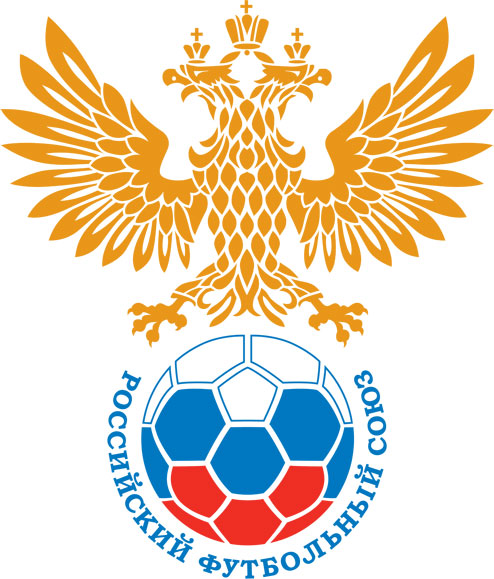 РОССИЙСКИЙ ФУТБОЛЬНЫЙ СОЮЗМАОО СФФ «Центр»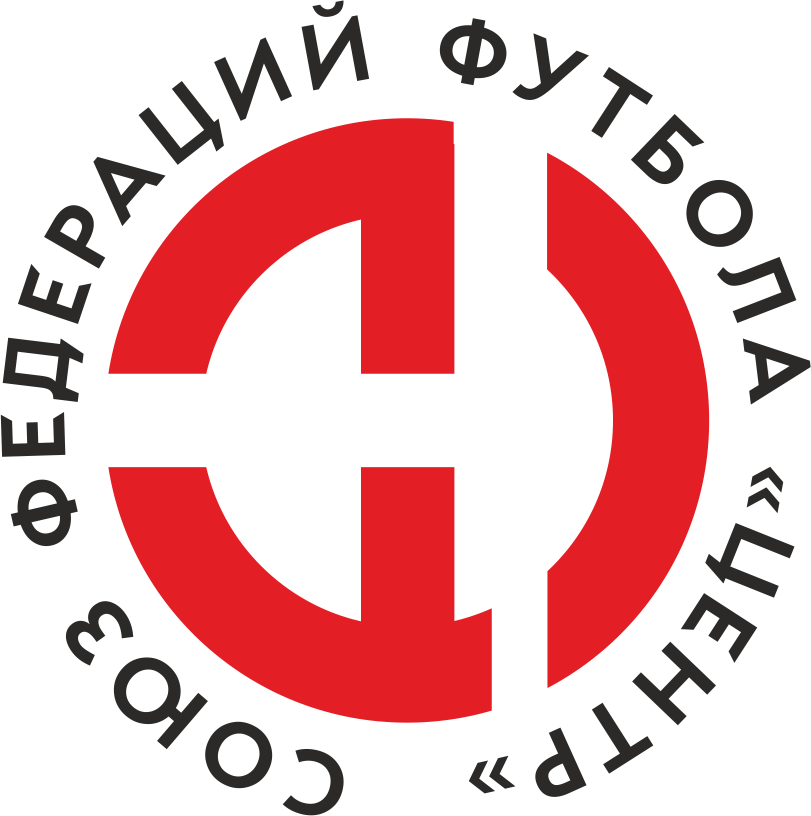    Первенство России по футболу среди команд III дивизиона, зона «Центр» _____ финала Кубка России по футболу среди команд III дивизиона, зона «Центр»Стадион «Сокол» (Липецк)Дата:15 октября 2023Металлург-М (Липецк)Металлург-М (Липецк)Металлург-М (Липецк)Металлург-М (Липецк)Урожай (Елань)Урожай (Елань)команда хозяевкоманда хозяевкоманда хозяевкоманда хозяевкоманда гостейкоманда гостейНачало:14:00Освещение:ЕстественноеЕстественноеКоличество зрителей:50Результат:3:2в пользуМеталлург-М (Липецк)1 тайм:3:1в пользув пользу Металлург-М (Липецк)Судья:Пиженко Антон  (Воронеж)кат.не указано1 помощник:Сергеев Кирилл (Белгород)кат.не указано2 помощник:Секретаренко Даниил (Белгород)кат.не указаноРезервный судья:Резервный судья:Скаков Владислав кат.не указаноИнспектор:Плохих Алексей Юрьевич (Воронеж)Плохих Алексей Юрьевич (Воронеж)Плохих Алексей Юрьевич (Воронеж)Плохих Алексей Юрьевич (Воронеж)Делегат:СчетИмя, фамилияКомандаМинута, на которой забит мячМинута, на которой забит мячМинута, на которой забит мячСчетИмя, фамилияКомандаС игрыС 11 метровАвтогол0:1Игорь ЧембаровУрожай (Елань)91:1Иван СазоновМеталлург-М (Липецк)142:1Иван СазоновМеталлург-М (Липецк)253:1Иван СазоновМеталлург-М (Липецк)413:2Александр БлиновУрожай (Елань)48Мин                 Имя, фамилия                          КомандаОснованиеРОССИЙСКИЙ ФУТБОЛЬНЫЙ СОЮЗМАОО СФФ «Центр»РОССИЙСКИЙ ФУТБОЛЬНЫЙ СОЮЗМАОО СФФ «Центр»РОССИЙСКИЙ ФУТБОЛЬНЫЙ СОЮЗМАОО СФФ «Центр»РОССИЙСКИЙ ФУТБОЛЬНЫЙ СОЮЗМАОО СФФ «Центр»РОССИЙСКИЙ ФУТБОЛЬНЫЙ СОЮЗМАОО СФФ «Центр»РОССИЙСКИЙ ФУТБОЛЬНЫЙ СОЮЗМАОО СФФ «Центр»Приложение к протоколу №Приложение к протоколу №Приложение к протоколу №Приложение к протоколу №Дата:15 октября 202315 октября 202315 октября 202315 октября 202315 октября 2023Команда:Команда:Металлург-М (Липецк)Металлург-М (Липецк)Металлург-М (Липецк)Металлург-М (Липецк)Металлург-М (Липецк)Металлург-М (Липецк)Игроки основного составаИгроки основного составаЦвет футболок: Красные        Цвет гетр: Красные Цвет футболок: Красные        Цвет гетр: Красные Цвет футболок: Красные        Цвет гетр: Красные Цвет футболок: Красные        Цвет гетр: Красные НЛ – нелюбительНЛОВ – нелюбитель,ограничение возраста НЛ – нелюбительНЛОВ – нелюбитель,ограничение возраста Номер игрокаЗаполняется печатными буквамиЗаполняется печатными буквамиЗаполняется печатными буквамиНЛ – нелюбительНЛОВ – нелюбитель,ограничение возраста НЛ – нелюбительНЛОВ – нелюбитель,ограничение возраста Номер игрокаИмя, фамилияИмя, фамилияИмя, фамилияНЛ81Дмитрий Вялов Дмитрий Вялов Дмитрий Вялов 13Максим Кондратов (к)Максим Кондратов (к)Максим Кондратов (к)НЛОВ3Дмитрий Кукишев Дмитрий Кукишев Дмитрий Кукишев НЛ18Николай Смирных Николай Смирных Николай Смирных 20Никита Лыткин Никита Лыткин Никита Лыткин 22Всеволод Соков Всеволод Соков Всеволод Соков 17Владимир Мещеряков Владимир Мещеряков Владимир Мещеряков 5Александр Страхов Александр Страхов Александр Страхов НЛОВ21Сергей Большаков Сергей Большаков Сергей Большаков 9Михаил Заботкин Михаил Заботкин Михаил Заботкин 6Иван Сазонов Иван Сазонов Иван Сазонов Запасные игроки Запасные игроки Запасные игроки Запасные игроки Запасные игроки Запасные игроки 1Илья ЖарковИлья ЖарковИлья Жарков31Дмитрий ЕсиповДмитрий ЕсиповДмитрий Есипов11Виктор ДолматовВиктор ДолматовВиктор Долматов2Максим_В. ГригорьевМаксим_В. ГригорьевМаксим_В. Григорьев99Данила ЕжовДанила ЕжовДанила Ежов12Иван ВеретинИван ВеретинИван Веретин10Антон ГлебовАнтон ГлебовАнтон Глебов23Анатолий ПахомовАнатолий ПахомовАнатолий Пахомов8Данила СорокинДанила СорокинДанила Сорокин4Артём ПеревозчиковАртём ПеревозчиковАртём ПеревозчиковТренерский состав и персонал Тренерский состав и персонал Фамилия, имя, отчествоФамилия, имя, отчествоДолжностьДолжностьТренерский состав и персонал Тренерский состав и персонал 1Евгений Николаевич ФроловГлавный тренерГлавный тренерТренерский состав и персонал Тренерский состав и персонал 2Александр Юрьевич ВикторовТренерТренер3Давид Джамаличевич ИкановичТренер по работе с вратарямиТренер по работе с вратарями4Юрий Геннадиевич МаркинНачальник командыНачальник команды567ЗаменаЗаменаВместоВместоВместоВышелВышелВышелВышелМинМинСудья: _________________________Судья: _________________________Судья: _________________________11Николай СмирныхНиколай СмирныхНиколай СмирныхВиктор ДолматовВиктор ДолматовВиктор ДолматовВиктор Долматов464622Всеволод СоковВсеволод СоковВсеволод СоковМаксим_В. ГригорьевМаксим_В. ГригорьевМаксим_В. ГригорьевМаксим_В. Григорьев7575Подпись Судьи: _________________Подпись Судьи: _________________Подпись Судьи: _________________33Александр СтраховАлександр СтраховАлександр СтраховИван ВеретинИван ВеретинИван ВеретинИван Веретин8383Подпись Судьи: _________________Подпись Судьи: _________________Подпись Судьи: _________________44556677        РОССИЙСКИЙ ФУТБОЛЬНЫЙ СОЮЗМАОО СФФ «Центр»        РОССИЙСКИЙ ФУТБОЛЬНЫЙ СОЮЗМАОО СФФ «Центр»        РОССИЙСКИЙ ФУТБОЛЬНЫЙ СОЮЗМАОО СФФ «Центр»        РОССИЙСКИЙ ФУТБОЛЬНЫЙ СОЮЗМАОО СФФ «Центр»        РОССИЙСКИЙ ФУТБОЛЬНЫЙ СОЮЗМАОО СФФ «Центр»        РОССИЙСКИЙ ФУТБОЛЬНЫЙ СОЮЗМАОО СФФ «Центр»        РОССИЙСКИЙ ФУТБОЛЬНЫЙ СОЮЗМАОО СФФ «Центр»        РОССИЙСКИЙ ФУТБОЛЬНЫЙ СОЮЗМАОО СФФ «Центр»        РОССИЙСКИЙ ФУТБОЛЬНЫЙ СОЮЗМАОО СФФ «Центр»Приложение к протоколу №Приложение к протоколу №Приложение к протоколу №Приложение к протоколу №Приложение к протоколу №Приложение к протоколу №Дата:Дата:15 октября 202315 октября 202315 октября 202315 октября 202315 октября 202315 октября 2023Команда:Команда:Команда:Урожай (Елань)Урожай (Елань)Урожай (Елань)Урожай (Елань)Урожай (Елань)Урожай (Елань)Урожай (Елань)Урожай (Елань)Урожай (Елань)Игроки основного составаИгроки основного составаЦвет футболок: Желтые    Цвет гетр:  Желтые Цвет футболок: Желтые    Цвет гетр:  Желтые Цвет футболок: Желтые    Цвет гетр:  Желтые Цвет футболок: Желтые    Цвет гетр:  Желтые НЛ – нелюбительНЛОВ – нелюбитель,ограничение возрастаНЛ – нелюбительНЛОВ – нелюбитель,ограничение возрастаНомер игрокаЗаполняется печатными буквамиЗаполняется печатными буквамиЗаполняется печатными буквамиНЛ – нелюбительНЛОВ – нелюбитель,ограничение возрастаНЛ – нелюбительНЛОВ – нелюбитель,ограничение возрастаНомер игрокаИмя, фамилияИмя, фамилияИмя, фамилия1Павел Черников Павел Черников Павел Черников 21Владимир Семёнов Владимир Семёнов Владимир Семёнов 17Виктор Ефимов Виктор Ефимов Виктор Ефимов 4Максим Лаврентьев Максим Лаврентьев Максим Лаврентьев 6Никита Зотьев Никита Зотьев Никита Зотьев 19Никита Гаврилов Никита Гаврилов Никита Гаврилов 9Данила Хахалев Данила Хахалев Данила Хахалев 5Игорь Чембаров Игорь Чембаров Игорь Чембаров 2Тимофей Сонин Тимофей Сонин Тимофей Сонин 10Александр Блинов Александр Блинов Александр Блинов 13Игорь Крутов (к)Игорь Крутов (к)Игорь Крутов (к)Запасные игроки Запасные игроки Запасные игроки Запасные игроки Запасные игроки Запасные игроки 20Иван ПоляковИван ПоляковИван Поляков11Артём УсмановАртём УсмановАртём Усманов14Егор ЖуйковЕгор ЖуйковЕгор Жуйков12Михаил ШиловскийМихаил ШиловскийМихаил Шиловский16Батыр УмировБатыр УмировБатыр УмировТренерский состав и персонал Тренерский состав и персонал Фамилия, имя, отчествоФамилия, имя, отчествоДолжностьДолжностьТренерский состав и персонал Тренерский состав и персонал 1Эвальд Брунович ФроловГлавный тренерГлавный тренерТренерский состав и персонал Тренерский состав и персонал 234567Замена Замена ВместоВместоВышелМинСудья : ______________________Судья : ______________________11Тимофей СонинТимофей СонинАртём Усманов8922Подпись Судьи : ______________Подпись Судьи : ______________Подпись Судьи : ______________33Подпись Судьи : ______________Подпись Судьи : ______________Подпись Судьи : ______________44556677        РОССИЙСКИЙ ФУТБОЛЬНЫЙ СОЮЗМАОО СФФ «Центр»        РОССИЙСКИЙ ФУТБОЛЬНЫЙ СОЮЗМАОО СФФ «Центр»        РОССИЙСКИЙ ФУТБОЛЬНЫЙ СОЮЗМАОО СФФ «Центр»        РОССИЙСКИЙ ФУТБОЛЬНЫЙ СОЮЗМАОО СФФ «Центр»   Первенство России по футболу среди футбольных команд III дивизиона, зона «Центр» _____ финала Кубка России по футболу среди футбольных команд III дивизиона, зона «Центр»       Приложение к протоколу №Дата:15 октября 2023Металлург-М (Липецк)Урожай (Елань)команда хозяевкоманда гостей